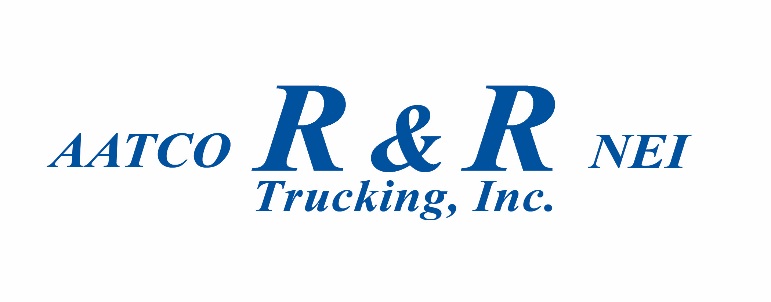 Milan TN LocationR&R equipment can only be dropped or picked up inside the Milan base.  DO NOT drop empty equipment at the gate.  Any equipment exchange must be coordinated by calling Security @ 731-686-6101.  Safe Haven of freight can be arranged at our terminal area by contacting your driver manager during regular business hours; upon approval by David Shull.